The public is requested to fill out a "Speaker Card" to address the Board on any item of the agenda prior to the Board taking action on an item.  Comments from the public on Agenda items will be heard only when the respective item is being considered. Comments from the public on other matters not appearing on the Agenda that is within the Board's subject matter jurisdiction will be heard during the Public Comment period.  Public comment is limited to 2 minutes per speaker, unless waived by the presiding officer of the Board. As a covered entity under Title II of the Americans with Disabilities Act, the City of Los Angeles does not discriminate on the basis of disability and upon request, will provide reasonable accommodation to ensure equal access to its programs, services, and activities.  Sign language interpreters, assistive listening devices, or other auxiliary aids and/or services may be provided upon request. Reports and other committee reference materials may be seen on our website under each committee's meeting agenda. Agendas are posted publicly in the window of SO Public Library, 14245 Moorpark St.. Printed copies of Board and committee agendas can be obtained by sending a written public records request after the document has been published to PO Box 5721, Sherman Oaks 91413. A check for $1 plus 10 cents per page plus 49 cents postage made out to the City of Los Angeles must be included with the request. If additional payment is required, you will be notified. MinutesCall to order - Jill Banks Barad, President – 6:38pmPresent – Executive Committee – Banks-Barad, Schillace, Capps, Ziff, HartsoughBoard Members Present _ Baronian, Lax2. Approval of Executive Committee Minutes of June 27, 20163. Public comment on non-agenda items – No Public Comment4. President’s Report                      A. Appointment of Second Signer – Jeff Hartsough                       B. Agenda and Action items for September 12 Board meeting                                The November election ballot measures panel choosing                            Building more or less apartments or homes – two ballot issues                      C Agenda and action items for October Board meeting                          Adrin Nazarian – Update on this year’s legislation		Vision Parks Proposal             5. Committee Reports                         A. 1st Vice President – No Report                     B. Outreach Committee- No Report                     C.  Land Use Committee- Ron Ziff, Chair                                1). Report on the ICO and Baseline Mansionization Ordinance                              2). Search for a Park                               3) Lighting Ventura Blvd Median                              4) Next LUC meeting Agenda August 18                     D. Green and Beautification -Carolyn Casavan, Chair – Request for consideration of funding for Ernie’s WalkTree People partnership for November                     E. Animal Welfare Committee- Debbie Kozin, Chair – No Report           6.   Treasurer’s Report/Finance Committee –Tom Capps, Treasurer 	           7.   Announcements from the Executive Committee on items within SONC’s Jurisdiction           8.   Adjournment – 8:14PMRespectfully submitted, Louis SchillaceSecretaryOfficers:Jill Banks Barad, Pres., Res. 6Ron Ziff, 1st Vice Pres. Bus 6Jeff Hartsough,  2nd VP, CI-2 Tom Capps, Treas., Res. 2 Louis Schillace, Secy., Bus 2 Board Members:Vacant, Res.1Levon  Baronian, Bus.1Kristin  Sales, CI-1Howard Katchen, Res. 3Raphael Morozov, Bus.3 Richard Marciniak, CI-3Lisa Petrus, Res. 4Sue Steinberg, Bus. 4Sidonia Lax, CI-4Candace Liceaga, Res-5Avo Babian, Bus-5Sherry Revord, CI-5Melissa Menard, CI-6Vacant,  Res. 7Neal Roden, Bus-7Jeffrey Kalban, CI-7CALIFORNIASHERMAN OAKS NEIGHBORHOOD COUNCILP O Box 5721Sherman Oaks, CA 91413(818) 503-2399www.shermanoaksnc.orgOR CONTACTDepartment of Neighborhood Empowerment linked through our website under "Resources"Officers:Jill Banks Barad, Pres., Res. 6Ron Ziff, 1st Vice Pres. Bus 6Jeff Hartsough,  2nd VP, CI-2 Tom Capps, Treas., Res. 2 Louis Schillace, Secy., Bus 2 Board Members:Vacant, Res.1Levon  Baronian, Bus.1Kristin  Sales, CI-1Howard Katchen, Res. 3Raphael Morozov, Bus.3 Richard Marciniak, CI-3Lisa Petrus, Res. 4Sue Steinberg, Bus. 4Sidonia Lax, CI-4Candace Liceaga, Res-5Avo Babian, Bus-5Sherry Revord, CI-5Melissa Menard, CI-6Vacant,  Res. 7Neal Roden, Bus-7Jeffrey Kalban, CI-7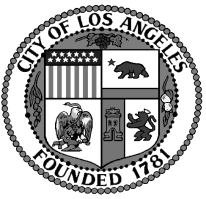 Sherman Oaks Neighborhood Council   SONCEXECUTIVE COMMITTEE MEETINGTuesday July 26, 20166:30 p.m.Marie Calendar’s RestaurantSHERMAN OAKS NEIGHBORHOOD COUNCILP O Box 5721Sherman Oaks, CA 91413(818) 503-2399www.shermanoaksnc.orgOR CONTACTDepartment of Neighborhood Empowerment linked through our website under "Resources"